American-Made EAS-E Prize Concept Paper Submission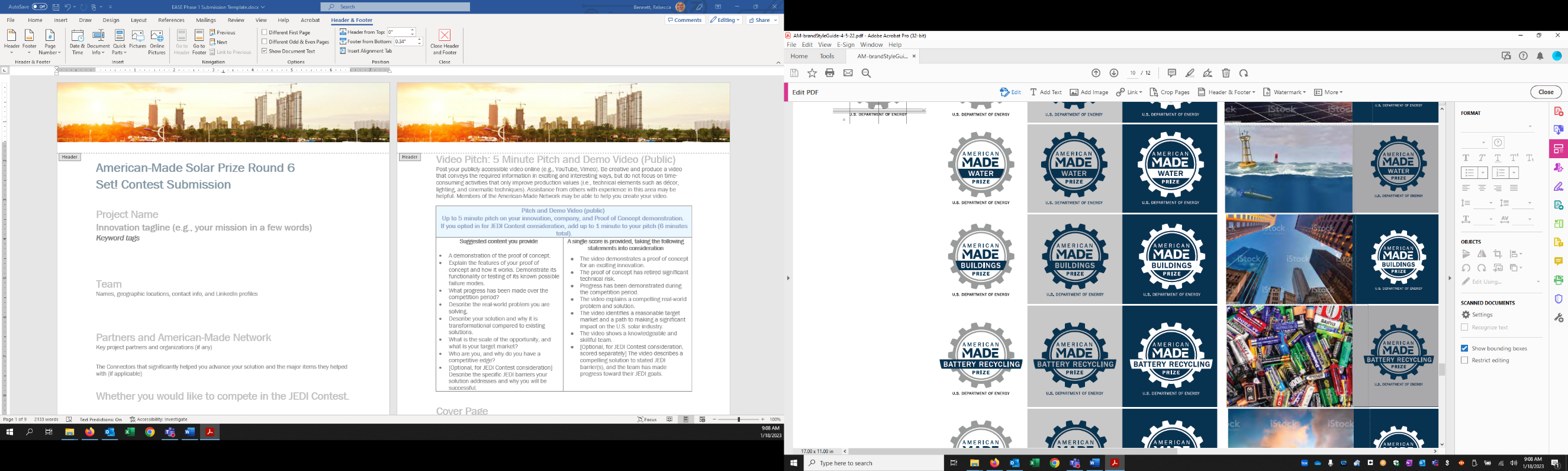 Project NameTeamNames, geographic locations, contact info, and LinkedIn profilesPartners and American-Made NetworkKey project partners and organizations (if any)The Connectors that significantly helped you advance your solution and the major items they helped with (if applicable)  Supplementary Information Concept Paper word count: _______ total words Team CVsCompetitors should attach a one-page resume/curriculum vitae for each team member in PDF format. Include all currently known team members. Note: submissions do not need to have a full team committed for a successful Phase 1 submission.Submission Summary Slide (a PowerPoint slide, will be made public)Competitors should submit a one-slide summary in PowerPoint that contains technically specific details that can be understood by a general reader. The slide will be made public and should include:Competitor or team name and team leaderSubmission titleDescription of the proposed “easy electrification” solutionSummary of applicable market segmentEstimate of potential impactPlan for demonstration activities (see Section 3 for demonstration information).Competitors should make any text readable in a standard printout and conference-room projection.Letters of Commitment or Support (optional)Attach one-page letters of support, intent, or commitment from relevant entities (e.g., potential users of the proposed innovation or strategic manufacturing partners) to provide context. Letters of support from partners or others that are critical to the success of your proposed solution will likely increase your score. General letters of support from parties that are not critical to the execution of your solution will likely not factor into your score. Please do not submit multi-page letters.Please read and comply with additional requirements about your submission in Appendix 1 of the Official Rules.COMPETITORS THAT DO NOT COMPLY WITH THESE REQUIREMENTS MAY BE DISQUALIFIED.Concept Paper Concept paper submissions should be up to 3,000 words in PDF format, and should:Identify the baseline housing scenario(s) (see Section 1.3.2 of the official rules) and affordable electrification opportunities to be addressedDescribe business-as-usual solutions for addressing the selected scenario(s)Provide an explanation and description of the novel design/tool and/or technical solution(s)Explain how the proposed solution addresses the objectives described in Table 1Estimate the market potential and cost of solution(s)Review benefits and costs of the solution(s) compared to existing (business-as-usual) solutionsSummarize risks and barriers to the solution’s successSummarize and justify the methods proposed for Phase 2 demonstrationList team members, resources, relevant experience, and relevant letters of support.